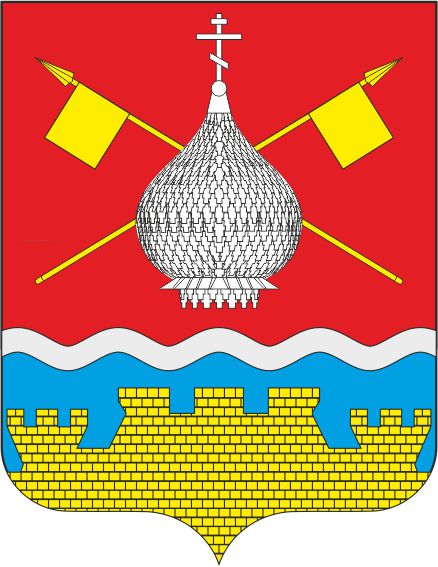 РОССИЙСКАЯ ФЕДЕРАЦИЯРОСТОВСКАЯ ОБЛАСТЬАДМИНИСТРАЦИЯ КРАСНОЯРСКОГО СЕЛЬСКОГО ПОСЕЛЕНИЯПОСТАНОВЛЕНИЕ27.03.2024                                             №40                                  ст. КрасноярскаяОб утверждении отчета о реализации муниципальной программы Красноярского сельского поселения «Развитие физической культуры и спорта» за 2023 годВ соответствии с постановлением Администрации Красноярского сельского поселения от 12.11.2018 №184 «Об утверждении Порядка разработки, реализации и оценки эффективности муниципальных программ Красноярского сельского поселения Цимлянского района на 2019-2030 годы», решением Собрания депутатов Красноярского сельского поселения от 31.07.2014 №67 «Об утверждении Положения о бюджетном процессе в Красноярском сельском поселении Цимлянского района», Администрация Красноярского сельского поселения ПОСТАНОВЛЯЕТ:1. Утвердить отчет об исполнении плана реализации муниципальной программы Красноярского сельского поселения «Развитие физической культуры и спорта» по итогам  2023 года согласно приложениям к настоящему постановлению.2. Настоящее постановление вступает в силу со дня его подписания и подлежит размещению на официальном сайте Администрации Красноярского сельского поселения.3.  Контроль за выполнением постановления оставляю за собойГлава Администрации Красноярскогосельского поселения                                                   		           Е.А. Плутенко		Постановление вносит отдел экономики и финансовПриложение №1                                                                                    к  постановлению от 27.03.2024 №40ОТЧЕТо реализации муниципальной программы Красноярского сельского поселения«Развитие физической культуры и спорта» за 2023 годРаздел 1. Конкретные результаты, достигнутые за 2023 годВ целях создания условий для обеспечения возможности жителям Красноярского сельского поселения систематически заниматься физической культурой и массовым спортом и вести здоровый образ жизни, развитие физической культуры и спорта среди различных групп населения Красноярского сельского поселения в рамках реализации муниципальной программы Красноярского сельского поселения «Развитие физической культуры и спорта», утвержденной постановлением Администрации Красноярского сельского поселенияот 29.01.2019 №35 (далее – муниципальная программа), ответственным исполнителем и участниками муниципальной программы в 2023 году реализован комплекс мероприятий, в результате которых: проведены  официальные физкультурные и спортивные мероприятия, спортсмены Красноярского сельского поселения приняли участие  в спортивных мероприятиях, организованных Администрацией Цимлянского района, а также сдачи ГТО.Раздел 2. Результаты реализации основных мероприятий,, а также сведения о достижении контрольных событий муниципальной программы.Достижению результатов в 2023 году способствовала реализация ответственным исполнителем, и участниками муниципальной программы основных мероприятий. В рамках подпрограммы 1. «Развитие физической культуры и массового спорта Красноярского сельского поселения», предусмотрена реализация двух основных мероприятий. Основное мероприятие 1.1. «Физическое воспитание населения Красноярского сельского поселения  и обеспечение организации и проведения физкультурных и массовых спортивных мероприятий» выполнено в полном объеме. Основное мероприятие 1.2. «Меры по развитию школьного спорта» выполнено в полном объеме. Сведения о выполнении основных мероприятий, приоритетных основных мероприятий и мероприятий ведомственных целевых программ, а также контрольных событий муниципальной программы приведены в приложении №3 к отчету о реализации муниципальной программы. Раздел 3. Анализ факторов, повлиявших на ход реализации муниципальной программыВ 2023 году на ход реализации муниципальной программы влияние факторов не оказывалось. Раздел 4. Сведения об использовании бюджетных ассигнований и внебюджетных средств на реализацию муниципальной программыМуниципальная программа Красноярского сельского поселения «Развитие физической культуры и спорта» (далее – муниципальная программа) утверждена постановлением Администрации Красноярского сельского поселения от 29.01.2019 №35. На реализацию муниципальной программы в 2023 году предусмотрено 12,0 тыс. рублей. Фактическое освоение средств муниципальной программы по итогам  2023 года составило 5,2 тыс. рублей. Процент исполнения программы составил 43,3.Муниципальная программа включает в себя следующие подпрограммы:Подпрограмма 1 – Подпрограмма 1 «Развитие физической культуры и массового спорта Красноярского сельского поселения района».На реализацию основных мероприятий подпрограммы 1 «Развитие физической культуры и массового спорта Красноярского сельского поселения района» (далее – подпрограмма 1) расходы бюджета района на 2023 год предусмотрено 12,0 тыс. рублей. Фактическое освоение средств муниципальной программы по итогам  2023 года составило 5,2 тыс. рублей. Процент исполнения 43,3.Данные средства были потрачены на следующие:  - организация проведение спортивных мероприятий (Спартакиада Дона)- приобретение спортивного инвентаря.Основные мероприятия подпрограммы 1 реализуются в течение 2023 года на постоянной основе. Сведения об использовании бюджетных ассигнований и внебюджетных средств на реализацию муниципальной программы за 2023 год приведены в приложении № 4 к отчету о реализации муниципальной программы. Раздел 5. Сведения о достижении значений показателей муниципальной программы, подпрограмм муниципальной программы за 2023 годМуниципальной программой и подпрограммами муниципальной программы предусмотрено 6 показателей:  1. Доля граждан Красноярского сельского поселения, систематически занимающихся физической культурой и спортом, в общей численности населения 2. Уровень обеспеченности населения спортивными сооружениями, исходя из единовременной пропускной способности объектов спорта, в том числе для лиц с ограниченными возможностями здоровья и инвалидов3. Доля граждан Красноярского сельского поселения, занимающихся физической культурой и спортом по месту жительства, в общей численности населения 4. Доля лиц с ограниченными возможностями здоровья и инвалидов, систематически занимающихся физической культурой и спортом, в общей численности данной категории населения 5. Доля учащихся, систематически занимающихся физической культурой и спортом, в общей численности учащихся 6. Доля физкультурно-спортивных мероприятий среди учащихся, включенных в календарный план официальных физкультурных мероприятий и спортивных мероприятий Красноярского сельского поселения, в общем количестве мероприятий, включенных в календарный план официальных физкультурных мероприятий и спортивных мероприятий Красноярского сельского поселенияСведения о достижении значений показателей муниципальной программы, подпрограмм муниципальной программы с обоснованием отклонений по показателям приведены в приложении №5 к отчету о реализации муниципальной программы. Раздел 6. Результаты оценки эффективности реализации муниципальной программыЭффективность муниципальной программы определяется на основании степени выполнения целевых показателей, основных мероприятий и оценки бюджетной эффективности муниципальной программы. 1. Степень достижения целевых показателей муниципальной программы, подпрограмм муниципальной программы: степень достижения целевого показателя 1 – 1,0; степень достижения целевого показателя 2 – 1,0; степень достижения целевого показателя 1.2 – 1,0; степень достижения целевого показателя 1.2 – 1,0; степень достижения целевого показателя 1.3 – 1,0; степень достижения целевого показателя 1.4 – 1,0; Суммарная оценка степени достижения целевых показателей муниципальной программы составляет 1,0 что характеризует удовлетворительный уровень эффективности реализации муниципальной программы по степени достижения целевых показателей. 2. Степень реализации всех основных мероприятий, приоритетных основных мероприятий и мероприятий ведомственных целевых программ, предусмотренных к реализации в отчетном году, оценивается как доля основных мероприятий, приоритетных основных мероприятий и мероприятий ведомственных целевых программ, выполненных в полном объеме. Степень реализации основных мероприятий, приоритетных основных мероприятий и мероприятий ведомственных целевых программ, составляет 1, что характеризует высокий уровень эффективности реализации муниципальной программы по степени реализации основных мероприятий, приоритетных основных мероприятий и мероприятий ведомственных целевых программ. 3. Бюджетная эффективность реализации муниципальной программы рассчитывается в несколько этапов. 3.1. Степень реализации основных мероприятий, приоритетных основных мероприятий и мероприятий ведомственных целевых программ, финансируемых за счет средств федерального, областного и местного бюджетов, оценивается как доля мероприятий, выполненных в полном объеме. Степень реализации основных мероприятий, приоритетных основных мероприятий и мероприятий ведомственных целевых программ, муниципальной программы составляет 1. 3.2. Степень соответствия запланированному уровню расходов за счет средств федерального, областного и местного бюджетов, оценивается как отношение фактически произведенных в отчетном году бюджетных расходов на реализацию муниципальной программы к их плановым значениям. Степень соответствия запланированному уровню расходов: 5,2 (фактические бюджетные расходы) тыс. рублей / 12,0 (плановые бюджетные ассигнования) тыс. рублей = 0,43. 3.3. Эффективность использования средств местного бюджета рассчитывается как отношение степени реализации основных мероприятий, приоритетных основных мероприятий и мероприятий ведомственных целевых программ к степени соответствия запланированному уровню расходов за счет средств федерального, областного и местного бюджетов. Эффективность использования финансовых ресурсов на реализацию муниципальной программы: 1/1 = 1, в связи с чем бюджетная эффективность реализации муниципальной программы является высокой. Уровень реализации муниципальной программы в целом: 1,0х 0,5 + 0,43х 0,3 + 1 х 0,2 = 0,83, в связи с чем уровень реализации муниципальной программы является удовлетворительным. Раздел 7. Предложения по дальнейшей реализации муниципальной программыПредложения по дальнейшей реализации муниципальной программы отсутствуют.Приложение №2                                                                                    к  постановлению от 27.03.2024 №40ОТЧЕТоб исполнении плана реализации муниципальной программы Красноярского сельского поселенияпоселения «Развитие физической культуры и спорта» по итогам  2023 годаПриложение №3 к постановлению №40 от 27.03.2024СВЕДЕНИЯо выполнении основных мероприятий подпрограмм и мероприятий ведомственных целевых программ, а также контрольных событий муниципальной программы за 2023 г.Приложение №4 к постановлению №40 от 27.03.2024СВЕДЕНИЯоб использовании бюджетных ассигнований и внебюджетных средств на реализацию муниципальной программы за 2023г.Приложение №5 к постановлению №40 от 27.03.2024СВЕДЕНИЯо достижении значений показателейПриложение №6 к постановлению №40 от 27.03.2024ИНФОРМАЦИЯо возникновении экономии бюджетных ассигнований на реализацию основных мероприятий,приоритетных основных мероприятий, мероприятий ведомственных целевых программ муниципальной программы,в том числе в результате проведения закупок, при условии их исполнения в полном объеме в отчетном году№ п/пНомер и наименованиеОтветственный исполнитель, соисполнитель, участник (должность/ ФИО) Результатреализации(краткое описание)Результатреализации(краткое описание)Фактическая дата начала
реализацииФактическая дата начала
реализацииФактическая дата окончания
реализации, 
наступления 
контрольного 
событияФактическая дата окончания
реализации, 
наступления 
контрольного 
событияРасходы местного бюджета на реализацию муниципальной программы, тыс. рублейРасходы местного бюджета на реализацию муниципальной программы, тыс. рублейРасходы местного бюджета на реализацию муниципальной программы, тыс. рублейРасходы местного бюджета на реализацию муниципальной программы, тыс. рублейРасходы местного бюджета на реализацию муниципальной программы, тыс. рублейРасходы местного бюджета на реализацию муниципальной программы, тыс. рублейОбъемы неосвоенных средств и причины их неосвоенияОбъемы неосвоенных средств и причины их неосвоения№ п/пНомер и наименованиеОтветственный исполнитель, соисполнитель, участник (должность/ ФИО) Результатреализации(краткое описание)Результатреализации(краткое описание)Фактическая дата начала
реализацииФактическая дата начала
реализацииФактическая дата окончания
реализации, 
наступления 
контрольного 
событияФактическая дата окончания
реализации, 
наступления 
контрольного 
событияпредусмотреномуниципальной программойпредусмотреномуниципальной программойпредусмотрено сводной бюджетной росписьюпредусмотрено сводной бюджетной росписьюфакт на отчетную датуфакт на отчетную датуОбъемы неосвоенных средств и причины их неосвоенияОбъемы неосвоенных средств и причины их неосвоения1.2.3.4.5.5.6.6.7.7.8.8.9910101Подпрограмма 1 «Развитие физической культуры и массового спорта Красноярского сельского поселения района»Заведующий сектором по социальной работе Развитие физической культуры и спорта среди населения Красноярского сельского поселения01.01.202301.01.202331.12.202331.12.202312,012,012,012,05,25,26,86,821.1. Физическое воспитание населения Красноярского сельского поселения  и обеспечение организации и проведения физкультурных и массовых спортивных мероприятийЗаведующий сектором по социальной работе Совершенствование системы физического воспитания;рост числа занимающихся адаптивной физической культурой и спортом;рост количества участников массовых спортивных и физкультурных мероприятий.01.01.202301.01.202331.12.202331.12.202312,012,012,012,05,25,26,86,831.2. Меры по развитию школьного спортаЗаведующий сектором по социальной работе Рост количества участников массовых спортивных и физкультурных мероприятий;увеличение доли учащихся, систематически занимающихся физической культурой и спортом;увеличение доли физкультурно-спортивных мероприятий среди учащихся.01.01.202301.01.202331.12.202331.12.20230,00,00,00,00,00,00,00,0№ п/пНомер и наименование <1>Ответственный 
 исполнитель, соисполнитель, участник  
(должность/ ФИО)Плановый срок окончания реализацииФактический срокФактический срокРезультатыРезультатыПричины не реализации/ реализации не в полном объеме№ п/пНомер и наименование <1>Ответственный 
 исполнитель, соисполнитель, участник  
(должность/ ФИО)Плановый срок окончания реализацииначала реализацииокончания реализациизаплани-рованныедостигнутыеПричины не реализации/ реализации не в полном объеме1234567891Подпрограмма 1 «Развитие физической культуры и массового спорта Красноярского сельского поселения района»Администрация Красноярского сельского поселения -21.1. Физическое воспитание населения Красноярского сельского поселения  и обеспечение организации и проведения физкультурных и массовых спортивных мероприятийАдминистрация Красноярского сельского поселения 31.12.202301.01.202331.12.2023Привлечение граждан Красноярского сельского поселения к занятию физической культурой и спортом, просветительская работаПроведены  официальные физкультурные и спортивные мероприятия, жителиКрасноярского сельского поселения приняли участие  в спортивных мероприятиях, организованных Администрацией Цимлянского района, а также сдачи ГТО-31.2. Меры по развитию школьного спортаАдминистрация Красноярского сельского поселения 31.12.202301.01.202331.12.2023Привлечении учащихся к систематическому занятию физической культуройпроведены  официальные физкультурные и спортивные мероприятия, , школьники привлечены к сдаче ГТО-    Наименование       
муниципальной     
 программы, подпрограммы 
муниципальной     
программы,основного мероприятия <4>Источники финансированияИсточники финансированияОбъем расходов (тыс. руб.), предусмотренных 
Объем расходов (тыс. руб.), предусмотренных 
Объем расходов (тыс. руб.), предусмотренных 
Объем расходов (тыс. руб.), предусмотренных 
Фактические
расходы (тыс. руб.),<1>    Наименование       
муниципальной     
 программы, подпрограммы 
муниципальной     
программы,основного мероприятия <4>Источники финансированияИсточники финансированиямуниципальной программоймуниципальной программойсводной бюджетной росписьюсводной бюджетной росписьюФактические
расходы (тыс. руб.),<1>12334455Муниципальная программа Красноярского сельского поселения «Развитие физической культуры и спортавсего  12,012,012,012,05,25,2Муниципальная программа Красноярского сельского поселения «Развитие физической культуры и спортабюджет  Красноярского сельского поселения  12,012,012,012,05,25,2Муниципальная программа Красноярского сельского поселения «Развитие физической культуры и спортафедеральный бюджет------Муниципальная программа Красноярского сельского поселения «Развитие физической культуры и спортаобластной бюджет ------Муниципальная программа Красноярского сельского поселения «Развитие физической культуры и спортаБюджет Цимлянского района------Муниципальная программа Красноярского сельского поселения «Развитие физической культуры и спортавнебюджетные источники------Подпрограмма 1 «Развитие физической культуры и массового спорта Красноярского сельского поселения района»всего  12,012,012,012,05,25,2Подпрограмма 1 «Развитие физической культуры и массового спорта Красноярского сельского поселения района»бюджет  Красноярского сельского поселения  12,012,012,012,05,25,2Подпрограмма 1 «Развитие физической культуры и массового спорта Красноярского сельского поселения района»федеральный бюджет------Подпрограмма 1 «Развитие физической культуры и массового спорта Красноярского сельского поселения района»областной бюджет ------Подпрограмма 1 «Развитие физической культуры и массового спорта Красноярского сельского поселения района»Бюджет Цимлянского района------Подпрограмма 1 «Развитие физической культуры и массового спорта Красноярского сельского поселения района»внебюджетные источники------№ п/п
НаименованиеЕд.измеренияЗначения показателей муниципальной  программы,  подпрограммы муниципальной    программыЗначения показателей муниципальной  программы,  подпрограммы муниципальной    программыЗначения показателей муниципальной  программы,  подпрограммы муниципальной    программыОбоснование отклонений  
 значений показателя    
на конец   
 отчетного года       
(при наличии)№ п/п
НаименованиеЕд.измерениягод, предшествующий 
отчетному<1>отчетный годотчетный годОбоснование отклонений  
 значений показателя    
на конец   
 отчетного года       
(при наличии)№ п/п
НаименованиеЕд.измерениягод, предшествующий 
отчетному<1>планфактОбоснование отклонений  
 значений показателя    
на конец   
 отчетного года       
(при наличии)1234567муниципальная программа Красноярского сельского поселения «Развитие физической культуры и спорта»муниципальная программа Красноярского сельского поселения «Развитие физической культуры и спорта»муниципальная программа Красноярского сельского поселения «Развитие физической культуры и спорта»муниципальная программа Красноярского сельского поселения «Развитие физической культуры и спорта»муниципальная программа Красноярского сельского поселения «Развитие физической культуры и спорта»муниципальная программа Красноярского сельского поселения «Развитие физической культуры и спорта»муниципальная программа Красноярского сельского поселения «Развитие физической культуры и спорта»1.Доля граждан Красноярского сельского поселения, систематически занимающихся физической культурой и спортом, в общей численности населенияпроцент38,541,641,6-2..Уровень обеспеченности населения спортивными сооружениями, исходя из единовременной пропускной способности объектов спорта, в том числе для лиц с ограниченными возможностями здоровья и инвалидовпроцент52,757,057,0-1. Подпрограмма «Развитие физической культуры и массового спорта Красноярского сельского поселения»1. Подпрограмма «Развитие физической культуры и массового спорта Красноярского сельского поселения»1. Подпрограмма «Развитие физической культуры и массового спорта Красноярского сельского поселения»1. Подпрограмма «Развитие физической культуры и массового спорта Красноярского сельского поселения»1. Подпрограмма «Развитие физической культуры и массового спорта Красноярского сельского поселения»1. Подпрограмма «Развитие физической культуры и массового спорта Красноярского сельского поселения»1. Подпрограмма «Развитие физической культуры и массового спорта Красноярского сельского поселения»1.1.Доля граждан Красноярского сельского поселения, занимающихся физической культурой и спортом по месту жительства, в общей численности населения процент21,623,123,1-1.2.Доля лиц с ограниченными возможностями здоровья и инвалидов, систематически занимающихся физической культурой и спортом, в общей численности данной категории населения процент17,822,322,3-1.3.Доля учащихся, систематически занимающихся физической культурой и спортом, в общей численности учащихся процент78,180,580,5-1.4.Доля физкультурно-спортивных мероприятий среди учащихся, включенных в календарный план официальных физкультурных мероприятий и спортивных мероприятий Красноярского сельского поселения, в общем количестве мероприятий, включенных в календарный план официальных физкультурных мероприятий и спортивных мероприятий Красноярского сельского поселенияпроцент6,36,76,7-№п/пНаименование основного мероприятия  подпрограммы, приоритетного основного мероприятия, мероприятия ведомственной целевой программы (по инвестиционным расходам — в разрезе объектов) <1>Ожидаемый  результатФактически сложившийся результатСумма экономии
(тыс. рублей)Сумма экономии
(тыс. рублей)№п/пНаименование основного мероприятия  подпрограммы, приоритетного основного мероприятия, мероприятия ведомственной целевой программы (по инвестиционным расходам — в разрезе объектов) <1>Ожидаемый  результатФактически сложившийся результатвсегов том числе в результате проведенных закупок1234561Подпрограмма 1 «Развитие физической культуры и массового спорта Красноярского сельского поселения района»XX0,00,021.1. Физическое воспитание населения Красноярского сельского поселения  и обеспечение организации и проведения физкультурных и массовых спортивных мероприятийXX0,00,031.2. Меры по развитию школьного спортаXX0,00,0